		 Infobulletin  1 juli 2019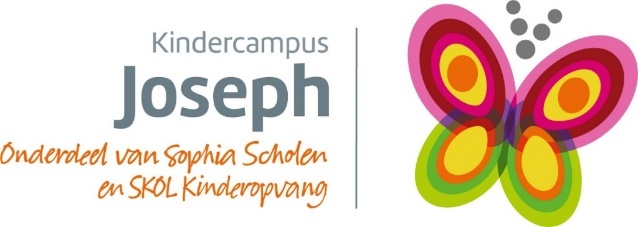 Kennismaken met de nieuwe leerkrachtAanstaande woensdag 3 juli van 11:30 tot 12:00 uur mogen de leerlingen van groep 3 t/m 7 even kennismaken met de nieuwe leerkracht. Er wordt de leerlingen alvast het een en ander verteld over volgend schooljaar. Dinsdagmiddag 9 juli gaan de kinderen van groep 2 kennismaken met hun nieuwe juffen van groep 3. Spannend! Jaarafsluiting Woensdagochtend 10 juli vieren wij de jaarafsluiting. De indeling is als volgt:10:30 – 11:15 uur: Pinguins, Giraffen, 4B, 5B, 6/7 en 8B11:20 – 12:15 uur: Leeuwen, 3, 4A, 5A, 6A, 7A, 8AU bent van harte welkom om hierbij aanwezig te zijn in de gymzaal aan de Heereweg. Gevonden voorwerpenDit schooljaar zijn er weer een hoop spullen verloren en gevonden. Woensdag 10 juli (na de jaarsluiting) is er gelegenheid om de gevonden voorwerpen te bekijken. Dit zal plaatsvinden in de aula (bij de balie). Zit er een eigendom bij van u of uw kind(eren), neem het dan s.v.p. mee. Wat we overhouden wordt geschonken aan Humanitas.Rapport en gesprekkenMaandag 8 juli ontvangen de kinderen hun tweede rapport. De ouders van de kinderen uit de groepen 1 en 2 ontvingen eerder een uitnodiging voor een gesprek over dit rapport. Deze gesprekken zullen worden gehouden op maandag 8 juli en dinsdag 9 juli. Ouders met kinderen in de groepen 3 t/m 7 ontvangen maandag 8 juli na schooltijd via Schoudercom een uitnodiging voor een oudergesprek. Deze gesprekken worden gehouden op donderdag 11 juli. Dit oudergesprek is facultatief. Heeft u vragen over het rapport dan bent u van harte welkom! Wilt u nog persoonlijk afscheid nemen van de leerkracht, dan bent u natuurlijk op vrijdag 19 juli tussen 8.15 uur en 8.30 uur van harte welkom in het lokaal van uw kind.Bedankt!Het team van Kindercampus Joseph wil alle ouders heel hartelijk bedanken voor de hulp die wij dit jaar hebben gekregen bij allerlei activiteiten. Een speciaal dankwoord aan de Oudervereniging en Medezeggenschapsraad. Zonder alle hulp zouden verschillende zaken niet door kunnen gaan. Dus namens de leerlingen en leerkrachten nogmaals HARTELIJK DANK!Musical groep 8De musical van groep 8 heet Torenhoog. Alle groepen gaan in de week van 8 juli onder schooltijd naar de opvoering van deze leuke musical kijken. Maandag 8 juli gaan de kleuters en groep 3, dinsdag 9 juli gaan de groepen 4 en 5 en vrijdag 12 juli gaan de groepen 6 en 7. Op donderdag 11 juli spelen de groep 8-ers de musical voor hun opa’s en oma’s en voor een aantal bewoners van Rustoord. Maandag 15 juli is de afscheidsavond van groep 8. De musical wordt dan gespeeld voor ouders van de leerlingen in groep 8. De avond begint om 19:30 uur. De zaal is open om 19:15 uur. Uitzwaaien leerlingen groep 8Op woensdag 17 juli zullen wij om 11:45 uur met de hele school afscheid nemen van de leerlingen van groep 8. We zullen de leerlingen uitzwaaien op het schoolplein. Wij wensen de leerlingen een fijne vakantie en ontzettend veel plezier en succes op het Voortgezet Onderwijs. Wij zullen jullie missen! Aftelmoment tot de vakantieVrijdag 19 juli is de laatste schooldag. Om 12:10 uur zullen we met alle kinderen het schooljaar afsluiten. We gaan met de hele school op het plein aftellen tot de zomervakantie. U bent van harte welkom om hierbij aanwezig te zijn. De kinderen staan bij hun eigen groep en leerkracht. Om 12.15 uur kunt u uw kind ophalen bij de leerkracht, ze hoeven niet meer de klassen in.